Year 9 GCSE PE CORID 19 Work (After May Half term)Week 9: 15/06/20 – 19/06/20  (Respiratory System)  	Part 3 – Aerobic and Anaerobic Exercise Learning Objective – To understand what is meant by the term aerobic and anaerobic exercise and be able to provide practical examples for each. What is Aerobic Respiration?………………………………………………………………………………………………………………………………………………………………………………………………………………………………………………………………………………………………………………………………………………………………………………………………………………………………………………………………………………………………………………………………………Equation for Aerobic Respiration =………………….   +   ……………………	…………………. + ………….... …………………. + …………………Provide three different sporting examples/athletes who would you Aerobic Exercise. Explain your reasons for this. What is Anaerobic Respiration?………………………………………………………………………………………………………………………………………………………………………………………………………………………………………………………………………………………………………………………………………………………………………………………………………………………………………………………………………………………………………………………………………Equation for Anaerobic Respiration =………………….                      …………………. +  …………………….Provide three different sporting examples/athletes who would you Anaerobic Exercise. Explain your reasons for this. 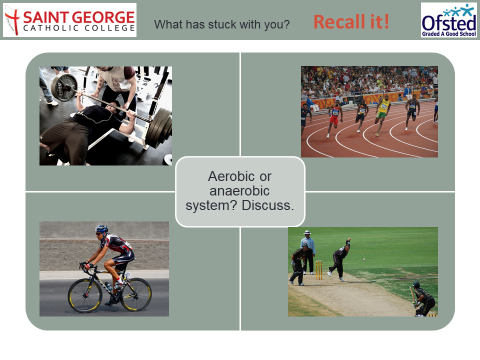 Explain a sporting example where an athlete would use both aerobic and anaerobic respiration? (justify your answer)Sport/activity ………………………………………………………….…………………………………………………………………………………………………………………………………………………………………………………………………………………………………………………………………………………………………………………………………………………………………………………………………………………………………………………………………………………………………………………………………………………………………………………………………………………………………………………………………………………………………………………..Challenge Question. Describe what the ATP-PC System is and how it differs from the Anaerobic System……………………………………………………………………………………………………………………………………………………………………………………………………………………………………………………………………………………………………………………………………………………………………………………………………………………………………………………………………………………………………………………………………… 